ПОЛОЖЕНИЕо системе оценке качества общего образования (ФГОС)в МБОУ «СШ №9» г.ТвериI. ОБЩИЕ ПОЛОЖЕНИЯ     1.1. Настоящее положение разработано в соответствии с Законом РФ-№273 «Об образовании в РФ», ФГОС НОО, Уставом школы и регламентирует  систему оценок, содержание и порядок промежуточной аттестации учащихся школы, их перевод по итогам года.1.2. Положение утверждается педагогическим Советом школы, имеющим право вносить в него свои изменения и дополнения.1.3.Положение призвано:• обеспечить в школе объективную оценку знаний каждого учащегося в соответствии с  требованиями федерального  государственного образовательного  стандарта по учебному плану;
• поддерживать в школе демократические начала в организации учебного процесса.II. СИСТЕМА ОЦЕНОК.Система оценки достижения результатов освоения основной образовательной программы начального общего образования предполагает  комплексный подход к оценке результатов образования, позволяющий вести оценку достижения учащимися всех трёх групп результатов образования: :личностных,  метапредметных  и  предметных.Основным объектом оценки  личностных результатов служит сформированность универсальных учебных действий, включаемых в следующие три основные блока:·        самоопределение;·        смыслоообразование;·        морально-этическая ориентация.Основное содержание оценки личностных результатов на ступени начального общего образования строится вокруг оценки:·         сформированности внутренней позиции учащегося;·         сформированности основ гражданской идентичности;·         сформированности самооценки, включая осознание своих возможностей в учении, способности адекватно судить о причинах своего успеха/неуспеха в учении; умение видеть свои достоинства и недостатки, уважать себя и верить в успех;·         сформированности мотивации учебной деятельности, мотивации достижения результата, стремления к совершенствованию своих способностей;·         знания моральных норм и сформированности морально-этических суждений, способности к оценке своих поступков и действий других людей с точки зрения соблюдения/нарушения моральной нормы.Личностные результаты выпускников на ступени начального общего образования не подлежат итоговой оценке.     Оценка личностных результатов образовательной деятельности осуществляется в ходе внешних неперсонифицированных мониторинговых исследований. К их осуществлению привлекаются специалисты, обладающие необходимой компетентностью в сфере психологической диагностики развития личности в детском и подростковом возрасте.Оценка сформированности личностных результатов должна полностью отвечать этическим принципам охраны и защиты интересов ребёнка и конфиденциальности, проводится в форме, не представляющей угрозы личности, психологической безопасности и эмоциональному статусу учащегося.Оценка метапредметных результатов представляет собой оценку достижения планируемых результатов освоения основной образовательной программы, представленных в разделах «Регулятивные учебные действия», «Коммуникативные учебные действия», «Познавательные учебные действия» программы формирования универсальных учебных действий у учащихся на ступени начального  общего образования. Достижение метапредметных результатов обеспечивается за счёт основных компонентов образовательного процесса — учебных предметов.Основным объектом оценки метапредметных результатов служит сформированность у учащегося регулятивных, коммуникативных и познавательных универсальных действий, т. е. таких умственных действий учащихся, которые направлены на анализ и управление своей познавательной деятельностью.Таким образом, оценка метапредметных результатов может проводиться в ходе различных процедур (итоговые проверочные работы по предметам или комплексные работы на межпредметной основе целесообразно выносить оценку (прямую или опосредованную) сформированности большинства познавательных учебных действий и навыков работы с информацией, а также опосредованную оценку сформированности ряда коммуникативных и регулятивных действий).Оценка предметных результатов представляет собой оценку достижения учащимся планируемых результатов по отдельным предметам.Достижение этих результатов обеспечивается за счёт основных компонентов образовательного процесса — учебных предметов, представленных в обязательной части учебного плана.Предметные результаты содержат в себесистему основополагающих элементов научного знания, (далее — систему предметных знаний);систему формируемых действий с учебным материалом (далее — систему предметных действий).В системе предметных знаний выделяются опорные знания (знания, усвоение которых принципиально необходимо для текущего и последующего успешного обучения) и знания, дополняющие, расширяющие или углубляющие опорную систему знаний для последующего изучения курсов.Объектом оценки предметных результатов служит в полном соответствии с требованиями Стандарта способность учащихся решать учебно-познавательные и учебно-практические задачи, в том числе на основе метапредметных действий.Оценка достижения этих предметных результатов ведётся как в ходе текущего и промежуточного оценивания, так и в ходе выполнения итоговых проверочных работ. При этом итоговая оценка ограничивается контролем успешности освоения действий, выполняемых учащимися с предметным содержанием, отражающим опорную систему знаний данного учебного курса.       Интерпретация результатов оценки ведётся на основе контекстной информации об условиях и особенностях деятельности субъектов образовательного процесса. Итоговая оценка учащихся определяется с учётом их стартового уровня и динамики образовательных достижений.Система оценки предусматривает уровневый подход к представлению планируемых результатов. Согласно этому подходу за точку отсчёта принимается не «идеальный образец», а необходимый для продолжения образования и реально достигаемый большинством учащихся опорный уровень образовательных достижений. Оценка индивидуальных образовательных достижений ведётся «методом сложения», при котором фиксируется достижение опорного уровня и его превышение. Это позволяет поощрять продвижения учащихся, выстраивать индивидуальные траектории движения с учётом зоны ближайшего развития.В текущей оценочной деятельности целесообразно соотносить результаты, продемонстрированные учеником, с оценками:·         («удовлетворительно», «неудовлетворительно», т. е. оценкой, свидетельствующей об освоении опорной системы знаний и правильном выполнении учебных действий в рамках диапазона (круга) заданных задач, построенных на опорном учебном материале;·         «хорошо», «отлично» — оценками, свидетельствующими об усвоении опорной системы знаний на уровне осознанного произвольного овладения учебными действиями, а также о кругозоре, широте (или избирательности) интересов.В процессе оценки используются разнообразные методы и формы, взаимно дополняющие друг друга (стандартизированные письменные и устные работы, проекты, практические работы, творческие работы, самоанализ и самооценка, наблюдения и др.).Оценка динамики образовательных достижений имеет две составляющие: педагогическую, понимаемую как оценку динамики степени и уровня овладения действиями с предметным содержанием, и психологическую, связанную с оценкой индивидуального прогресса в развитии ребёнка.Одним из наиболее адекватных инструментов для оценки динамики образовательных достижений служит портфель достижений ученика.Портфель достижений – это специально организованная подборка работ, которые демонстрируют усилия, прогресс и достижения учащегося в различных областях.В портфель достижений учеников начальной школы  включаются следующие материалы.·         Выборки детских работ — формальных и творческих;·         Систематизированные материалы наблюдений (оценочные листы, материалы и листы наблюдений и т.п.);·         Материалы, характеризующие достижения учащихся в рамках внеучебной (школьной и внешкольной) и  досуговой деятельности.Оценка как отдельных составляющих, так и портфеля достижений в целом ведётся на критериальной основе, поэтому портфели достижений должны сопровождаться специальными документами, в которых описаны состав портфеля достижений; критерии, на основе которых оцениваются отдельные работы, и вклад каждой работы в накопленную оценку выпускника.По результатам оценки, которая формируется на основе материалов портфеля достижений, делаются выводы о:1) сформированности у учащегося универсальных и предметных способов действий, а также опорной системы знаний, обеспечивающих ему возможность продолжения образования в основной школе;2) сформированности основ умения учиться, понимаемой как способности к самоорганизации с целью постановки и решения учебно-познавательных и учебно-практических задач;3) индивидуальном прогрессе в основных сферах развития личности — мотивационно-смысловой, познавательной, эмоциональной, волевой и саморегуляции.III. ФОРМА, ПОРЯДОК И ПЕРИОДИЧНОСТЬ ОЦЕНИВАНИЯ УЧАЩИХСЯ3.1. Система оценивания учащихся.3.1.1.Текущий контроль успеваемости осуществляется учителями на протяжении всего учебного года.3.1.2. При текущей аттестации педагогические работники школы имеют право на свободу выбора и использования методов оценки знаний учащихся по своему предмету.3.1.3. Педагогический работник обязан ознакомить с системой текущего контроля по своему предмету учащихся на начало учебного года.
3.1.4. Педагогический работник обязан своевременно довести до учащихся отметку текущего контроля, обосновав ее в присутствии всего класса и выставить оценку в классный журнал и дневник учащегося.3.1.5. Для аттестации учащихся 1 класса применяется безотметочная система контроля успеваемости.В связи с переходом на ФГОС НОО  производить следующие мероприятия по оценке достижения планируемых результатов учащихся 1-4 классов:·                    Оценивать личностные, метапредметные, предметные результаты образования учащихся начальных классов, используя комплексный подход.·                    Организовать работу по накопительной системе оценки в рамках Портфеля достижений учащихся 1-4  классов по трем направлениям:- систематизированные материалы наблюдений (оценочные листы, материалы наблюдений и т.д.); - материалы, характеризующие достижения учащихся в рамках внеучебной и досуговой деятельности  (результаты участия в олимпиадах, конкурсах, выставках, смотрах, конкурсах, спортивных мероприятиях и т.д.)           3.1.6. Для учащихся 2-4 классов в школе используется 5-бальная система оценки знаний, умений и навыков (минимальный балл – 1, максимальный балл – 5). В ходе обучения учителя оценивают знания учащихся. Оценка ответа учащихся при устном и письменном опросе производится по 5 бальной системе: 5 (отлично), 4 (хорошо), 3 (удовлетворительно), 2 (неудовлетворительно).3.1.7. При выставлении отметок учителям - предметникам руководствоваться нормами оценок,  по конкретному предмету. В целях повышения ответственности школьников за качество учебы, соблюдение учебной дисциплины, устранение пробелов в знаниях учащихся, учитель обязан объективно правильно и своевременно оценивать их знания, умения и навыки.3.1.8. При подготовке к уроку учитель должен спланировать урок так, чтобы в ходе урока опросить не менее 3-4 учащихся. Нижний предел частоты выставления оценок-1 оценка на ученика каждый месяц по каждому предмету.Важно, чтобы учитель был в состоянии убедительно обосновать выставленную отметку за урок. Простое перечисление в конце занятий отметок не имеет для учащихся нацеливающего на перспективу или воспитывающего значения.3.1.9. Всем учащимся, присутствующим на уроке, выставляются оценки при проведении письменных контрольных работ, сочинения, изложения, диктанты с грамматическими  заданиями, оцениваются двойной оценкой. За обучающие работы выставляются только положительные оценки.В случае выполнения учащимися работы на оценку «2», с ним проводится дополнительная работа до достижения им положительного результата.В случае отсутствия ученика на контрольной работе без уважительной причины работа выполняется им в индивидуальном порядке во время, назначенное учителем. Оценка за выполненную работу выставляется в соответствии с нормами оценки ЗУН учащимися по предмету.3.1.10. Обучающие творческие работы учащихся 2-4 классов  оцениваются одной оценкой, контрольное изложение в 2-4 классах оценивается двойной оценкой.Оценки за письменные работы выставляются в журнал к следующему уроку.3.1.11. Урок обобщения,  отработки практических навыков и умений предполагают оценивание до 60% учащихся. 3.2. Безотметочная система оценивания учащихся 1 класса3.2.1. Безотметочное обучение - это обучение учащихся 1 класса, представляющее собой обучение, в котором отсутствует пятибальная форма отметки как форма количественного выражения результата оценочной деятельности.3.2.3. Допустимо использование любой знаковой символики, заменяющей цифровую отметку (кружочки, квадраты, треугольники). Допускается словесная объяснительная оценка. Нельзя при неправильном ответе ученика говорить «не думал», «не старался», «неверно». Допускаются реплики: «ты так думаешь», «это твое мнение», «давай послушаем других» и т. д. 3.2.4. Модернизация содержания образования и организация учебного процесса в начальной школе предусматривает работу с детским интересом и направлена на создание таких условий обучения, которые не допускают появления у первоклассников отчуждения и негативного отношения к учебной жизни.3.2.5. Целью введения безотметочного обучения в первом классе является поиск подхода к оцениванию, который позволит устранить негативные моменты в обучении, будет способствовать гуманизации обучения, индивидуализации учебного процесса, повышению учебной мотивации и учебной самостоятельности в обучении.3.2.6. Основные принципы безотметочного обучения:дифференцированный подход при осуществлении оценивающих и контролирующих действий;приоритет самооценке (самооценка ученика должна предшествовать оценке учителя);гибкость и вариативность (использование различных процедур и методов изучения результативности обучения);естественность процесса контроля и оценки (контроль и оценка должны проводиться в естественных для учащихся условиях, снижающих стресс и напряжение).3.2.7. Никакому оцениванию не подлежат: темп работы ученика; особенности личностных психических процессов    (особенности памяти, внимания, восприятия и т. д.). 3.2.8. Основные виды контроля:стартовый контроль,тематический контроль,итоговый контроль.3.3. Контроль и оценка развития учащихся 1 класса3.3.1. Основными показателями развития учащихся 1 класса являются:учебно-познавательный интерес;самостоятельность суждений, критичность по отношению к своим и чужим действиям;основы самостоятельности;способность к преобразованию изученных способов действия в соответствии с новыми условиями задачисформированность УУД3.3.2. Содержательный контроль и оценка учащихся должны быть направлены на выявление индивидуальной динамики развития первоклассников (от начала учебного года к концу) с учетом личностных особенностей и индивидуальных успехов.3.3.3. Динамика развития учащихся фиксируется учителем в сводных и индивидуальных картах.3.3.4. Содержательный контроль и оценка знаний и умений учащихся 1 класса предусматривает выявление индивидуальной динамики качества усвоения предмета ребенком и не допускает сравнения его с другими детьми, а лишь в сравнении с самим собой, личными учебными и индивидуальными достижениями.3.3.5.  Для отслеживания уровня усвоения знаний и умений используются:стартовые и итоговые проверочные работы;тестовые диагностические работы;текущие проверочные работы;«портфолио» ученика.3.3.6. Стартовая работа (проводится в начале сентября) позволяет определить актуальный уровень знаний, необходимый для обучения, а также «зону ближайшего развития предметных знаний», организовать коррекционную работу в «зоне актуальных знаний». 3.3.7.  Тестовая диагностическая работа («на входе» и «выходе») включает в себя задания, направленные на проверку пооперационного состава действия, которым необходимо овладеть учащимся в рамках данной учебной задачи.3.3.8. Тематическая проверочная работа проводится по ранее изученной теме, в ходе изучения следующей.3.3.9. Итоговая проверочная работа (проводится в конце апреля) включает все основные темы учебного периода.3.3.10.  «Портфолио» ученика представляет собой подборку личных работ ученика, в которые могут входить творческие работы, отражающие его интересы, лучшие работы, отражающие прогресс ученика в какой-либо области, продукты учебно-познавательной деятельности ученика – самостоятельно найденные информационно-справочные материалы из дополнительных источников, доклады, сообщения и пр.  3.3.11. По каждому предмету учителем составляется календарно-тематическое планирование на год, которое является основой планирования педагогической деятельности учителя.3.3.12. Классный журнал является главным документом учителя и заполняется в соответствии с рабочей программой. Отметки не выставляются.3.3.13. Результаты обучения фиксируются в специально разработанных технологических картах (Лист достижений ученика / Карта успешности / Оценочный лист / Тетрадь мониторинга / Портфолио учащегося), составленных согласно программам по каждому предмету  и возможно индивидуально каждым учителем  в зависимости от того какой материал учитель хочет отследить и отработать, в том числе и западающий в данном классе. (См. Приложения 1,2,3,4).3.3.14. Качество усвоения знаний и умений оценивается следующими видами оценочных суждений:         «+» - понимает, применяет (сформированы умения и навыки);         «/» - различает, запоминает, не всегда воспроизводит;         «-» - не различает, не запоминает, не воспроизводит.Возможно отображение уровня усвояемости цветом: зеленым – ВУ (ребенок все понимает, может перенести изученные знания на новый материал, организует свою работу самостоятельно, выполняет работы без грубых ошибок, возможны незначительные недочеты в оформлении или одна ошибка, выполняет 75-100% работы и задания) синим - СУ (ребенок понимает смысл, но допускает ошибки, выполняет 50-75% работы, допускает неточности, не всегда точно выполняет работу)красным – НУ(выполняет менее 50 % работы, допускает грубые нарушения и ошибки, не может перенести знания в похожую ситуацию, это сигнал тревожности для родителей, педагога и учащихся) В сводной ведомости учитель может для более подробного анализа ошибок  указывать количество ошибок по той или иной учебной теме с целью отслеживания динамических изменений в знаниях и умениях, достижениях учащихся.3.3.15.Учителем заполняется следующая документация: Сводный лист достижений по каждому предмету(см.Приложение 1), Индивидуальный лист достижений на каждого учащегося, в котором фиксируются результаты учащихся при проведении итогового контроля в начале года, полугодия и  в конце года (см.Приложение 2), Технологическая карта личностных и метапредметных успехов с динамикой на 4 года обучения(см.Приложение3).Карта успеха, в которой фиксируются индивидуальные особенности каждого учащегося по итогам выполнения работы. (см.Приложение 4)Приложение 1Сводный лист достижений учащихся (письмо).Аналогично составляются карты для отслеживания уровня усвояемости знаний по математике, чтению и другим предметам. Критерии выбираются учителем исходя из изученного материала.Приложение 2     ЛИСТОК ДОСТИЖЕНИЙученика (цы)__________ класса МОУ СОШ №9______________________________________________________________                                                                                                 на _______________ учебный годУровни:    высокий – зеленый цвет;  средний -синий цвет;   низкий – красный цвет.Подпись учителя _________________ /_______________/Приложение 3ТЕХНОЛОГИЧЕСКАЯ КАРТАученика (цы) _________ класса МОУ СОШ №9_______________________________(фио)Приложение 4Карта успеха учащегося 1 класса по русскому языку(ФИО)_________________________________Учебные параметры отмечает учитель исходя из особенностей класса, программы по  предмету.ПРИНЯТО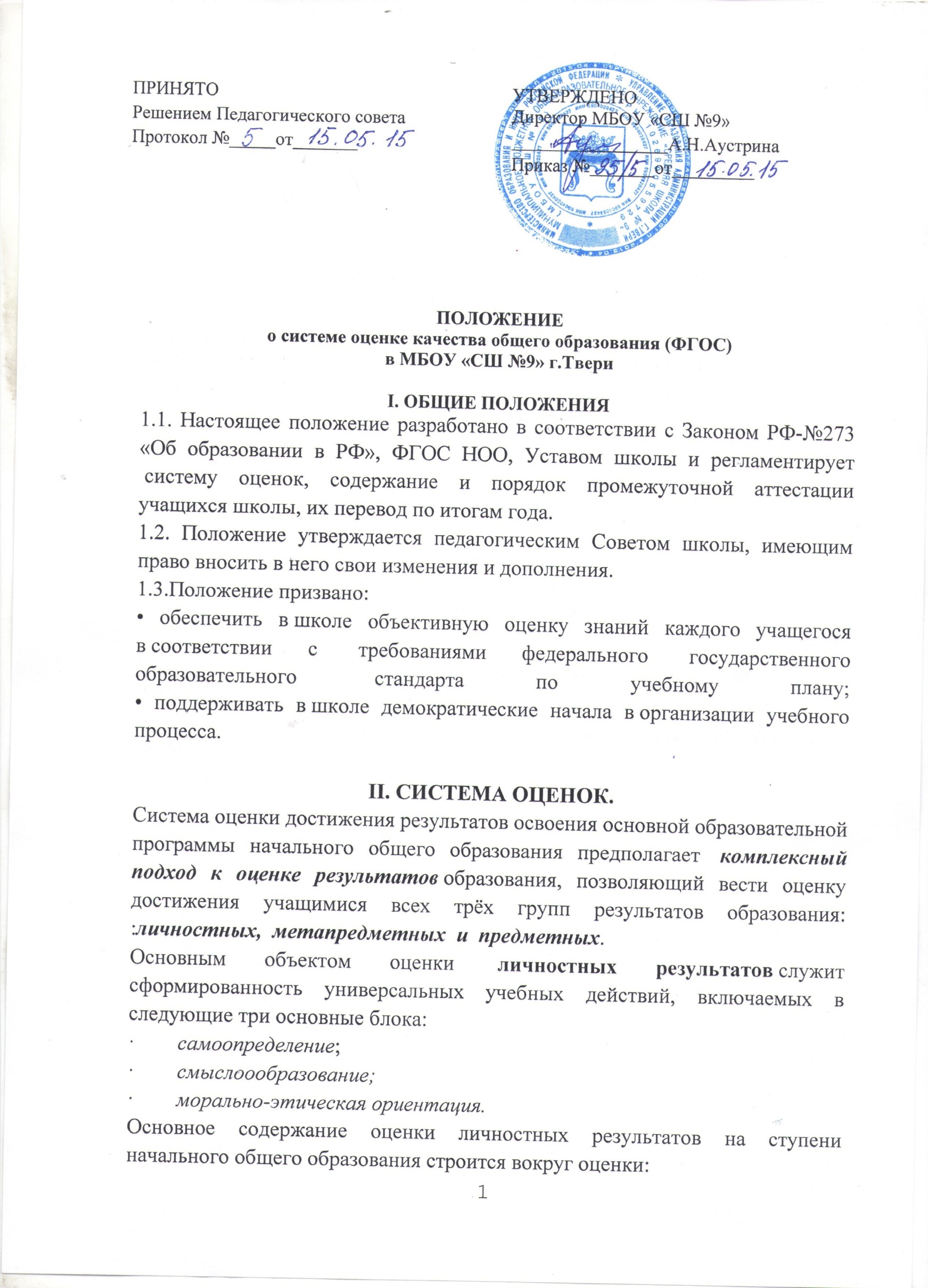 Решением Педагогического совета Протокол №_____от_______УТВЕРЖДЕНОДиректор МБОУ «СШ №9»_________________А.Н.АустринаПриказ №_______от_________Список классаОтслежи-ваемый материалНапи-сание элемен-товАккурат-ность Написание словАккурат-ность Написание предложенийСписы-ваниеАккурат-ность Уровень Учебные предметыПериод обученияПериод обученияПериод обученияНачало учебного года1 полугодие2 полугодиеЧтение:                                                                                        осознанность                                               правильность    выразительность     темп чтенияРусский язык:                                                                     каллиграфия                                   орфография   развитие устной речиМатематика:                                                                                  устный счетписьменные вычислительные навыкирешение задачлогические задачигеометрический материалОкружающий мир:          умение наблюдатьумение устанавливать причинно-следственные связиумение применять полученные знания на практикеУчебно-организационные умения:                                   умение определять цель деятельностиумение планировать предстоящую деятельностьумение осуществлять запланированные действияумение контролировать ход и результаты деятельностиумение оценивать ход и результатСформированность познавательной активности и ценностных отношений:          активность познанияотношение к учениюотношение к трудуотношение к людям№КРИТЕРИИ1 – й класс1 – й класс№КРИТЕРИИполугодиеконец года1Отношение к учебе в целом: положительное безразличноенегативное2Участие в работе класса на уроках:постоянноеинициативноерегулярноечастоередкое3Уровень познавательного интереса:интерес проявляется часторедкопочти никогда4Ответственность и самостоятельность в учебной деятельности:всегда самостоятеленнуждается в помощи и сопровождениисамостоятельность проявляется редкоуклоняется от ответственности5Внимание:отличноесреднеелегко отвлекается6Память:отличнаясредняядолговременнаякратковременная7Глубина усвоения материала:воспроизводит с элементами собственного творчествавоспроизводит знания полностьювоспроизводит знания неполностью8Организация учебной деятельности:готов к уроку самостоятельноготов к уроку с напоминаниемне готов к уроку9Оформление работ:по всем требованиямчастично нарушены требованиябез выполнения требованийкрасивоаккуратногрязно10Темп работы:опережает темп работы класса с высоким качеством работыопережает темп работы класса с недостаточным качеством работысоответствует темпу урокаотстает от темпа урока11Понимание смысла учебной деятельности:сам формулирует цель учебной работыформулирует цель с помощью учителяне умеет формулировать цель учебной работы12Умение организовывать и контролировать свою работу на уроке:всегдаиногданикогда13Взаимоотношения и взаимодействие с товарищами:положительноебезразличноенегативное14Соблюдение норм и правил поведения учащихся:отличноехорошееудовлетворительноеплохое15Учебные навыки освоены:отличнохорошоудовлетворительноплохо                                         Подпись педагога                                         Подпись педагогаВид работы /датаСписывание ДиктантСловарный диктантСочинение по картинеКол-во ошибок в работеДинамика работыбольшая буква в начале предложениябольшая буква в именах собствпропуск, замена, перестановка буквзнаки препинаниябезударная гласная…жи- ши, ча-ща, чу-щузвонкие и глухие согласныеь в конце и середине словаслова из словаря